Схема № 29 границ прилегающих территорийДУ детский сад «Светлячок»Забайкальский край, Карымский район, пгт.Дарасун, ул.Молодежная 2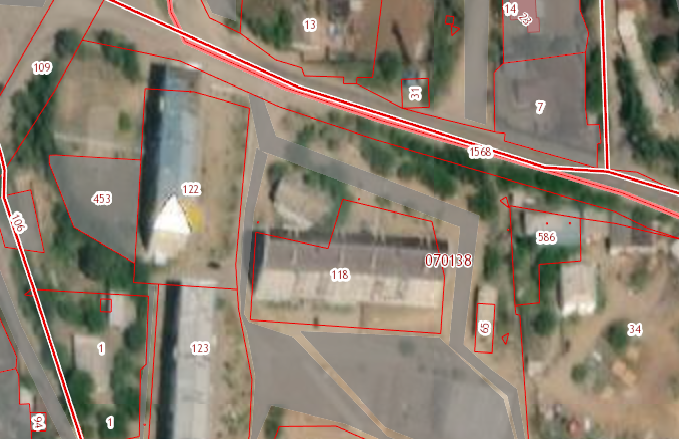 